УТВЕРЖДАЮДиректор МКУ «Социально- культурное объединение»Черниговское сельское поселенияАпшеронского районаР.Н.КрбашянОтчет мероприятий летней досуговой  площадки в МКУ «Социально-культурное объединение» Черниговское сельское поселения Апшеронского района 2019год «Планета детства»В Доме культуры Черниговского сельского  поселения с 4 июня по 24 августа работала детская досуговоя площадка «Планета детства» .Для детей были организована разные мероприятия ,это игры, спортивные мероприятия, мастер классы по прикладному творчеству, просмотры мультфильмов, различные развлекательные мероприятия, турниры по теннису, футбол.Целью работы лагеря являлось создания комфортной обстановки, благоприятных и безопасных условий для успешного досуга  каждого ребенка. Работниками культуры была проведена работа по организации культурно- досуговых,  спортивные, гражданско – патриотические, творческие, уроки осторожности, беседы по реализации Закона Краснодарского края от 21 июля 2008года №1539-КЗ «О мерах по профилактике безнадзорности правонарушений несовершеннолетних в Краснодарском крае, просмотры мультфильмов и кинофильмов.За период трех смены было проведено 162 мероприятия ,ежедневно площадку посещало более 25 ребят.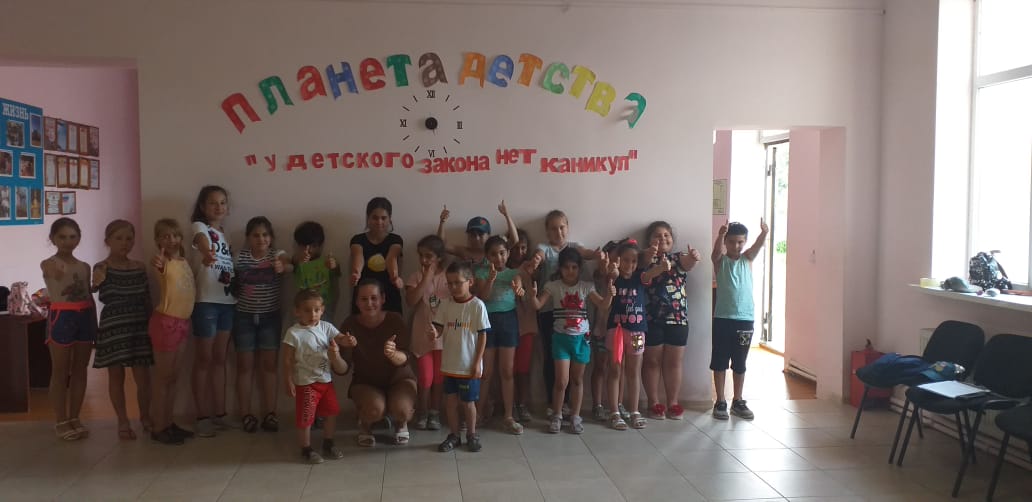 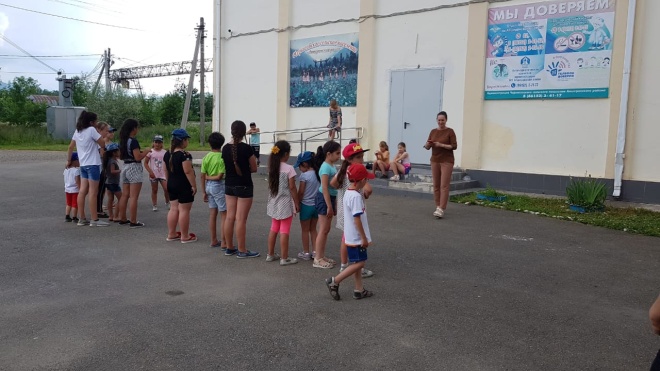 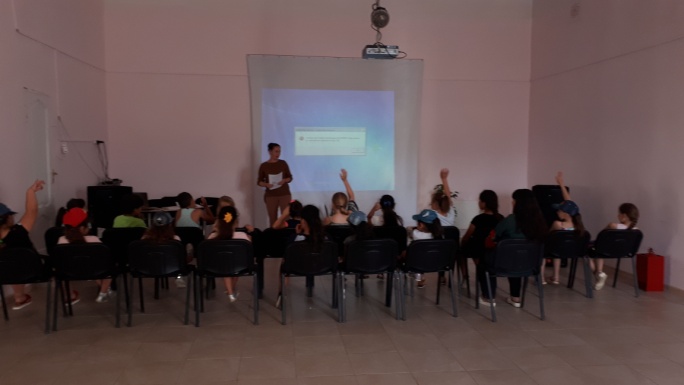 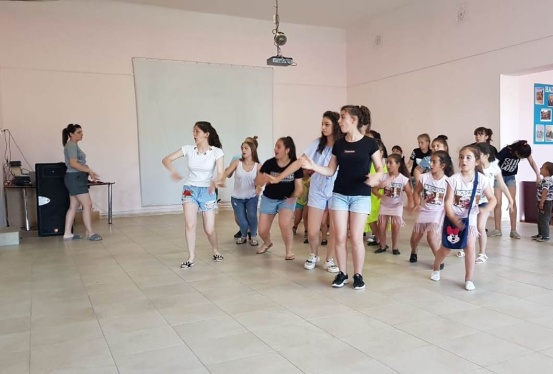 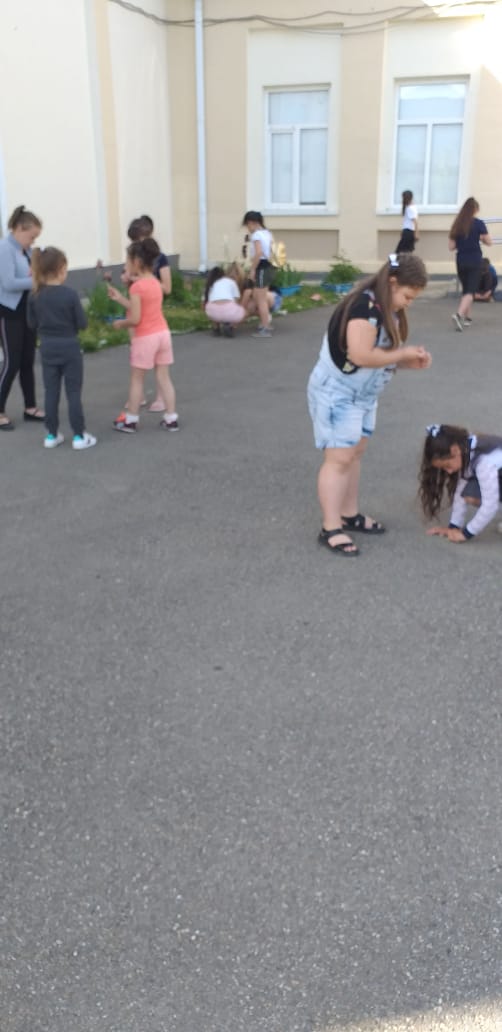 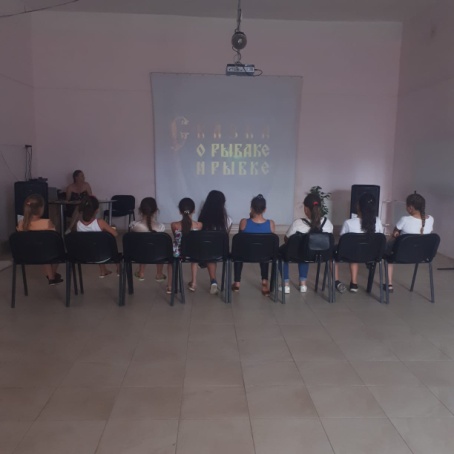 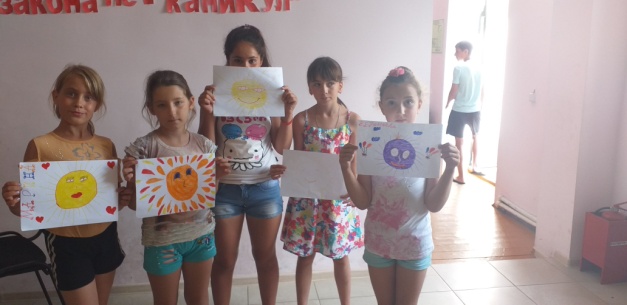 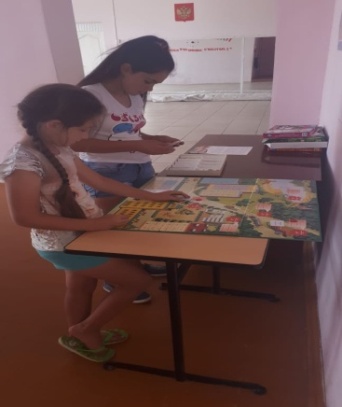 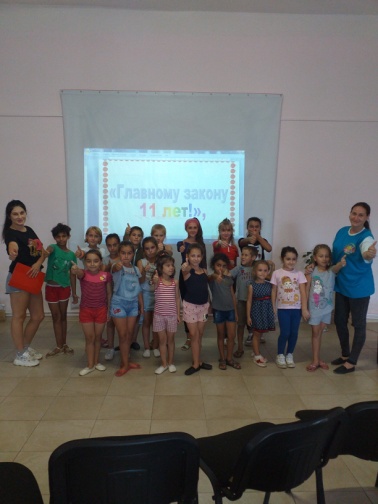 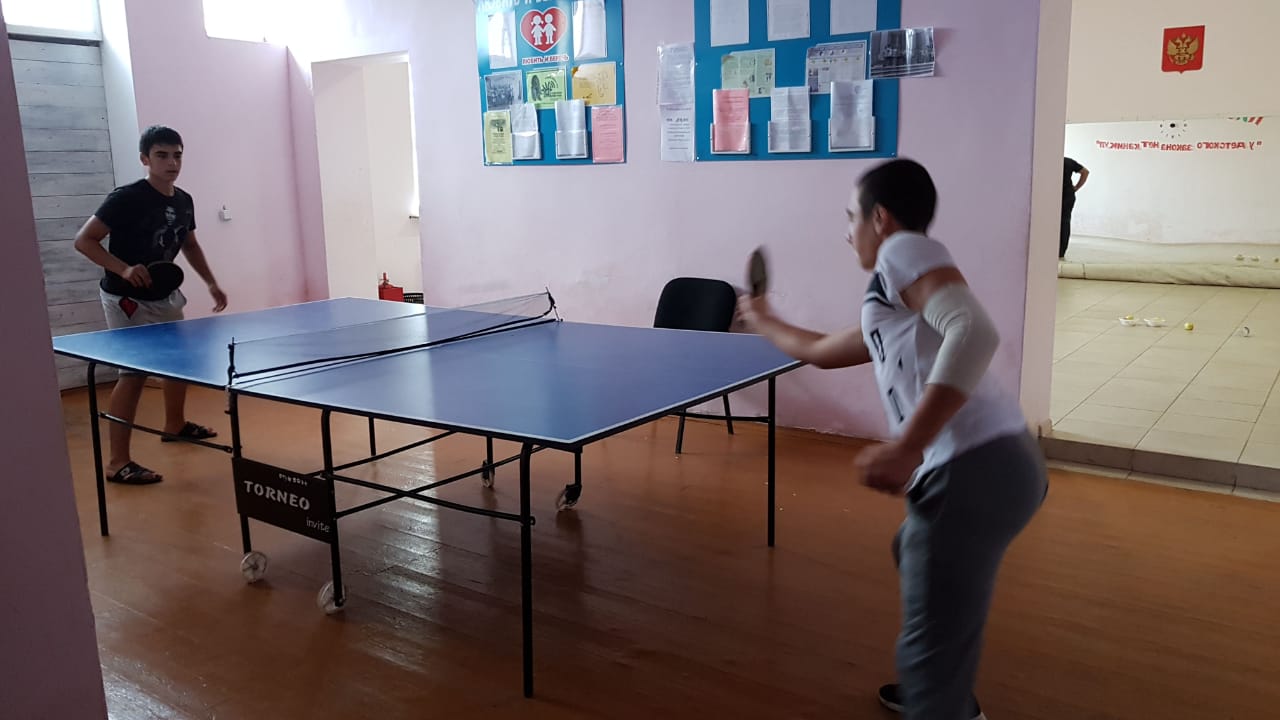 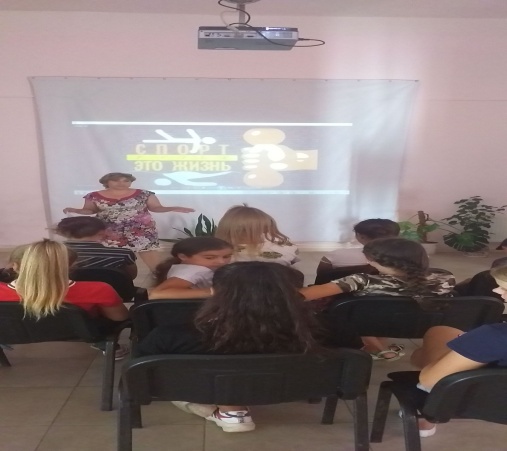 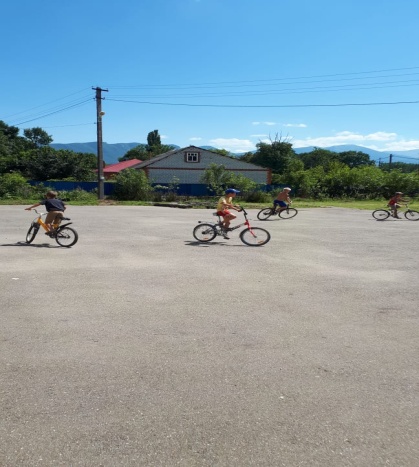 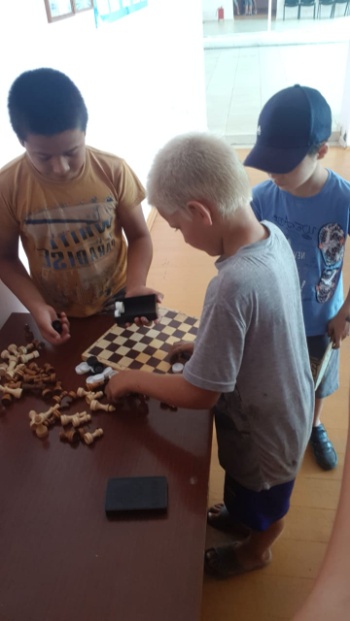 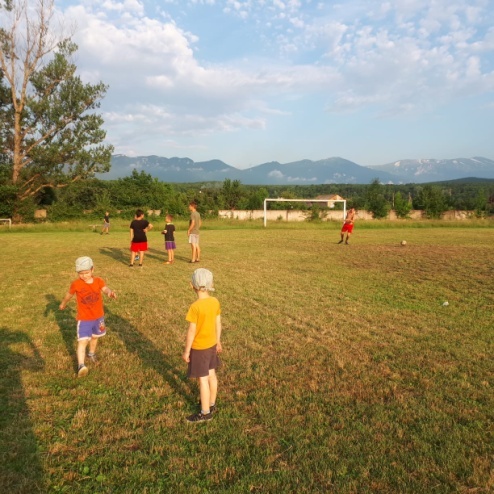 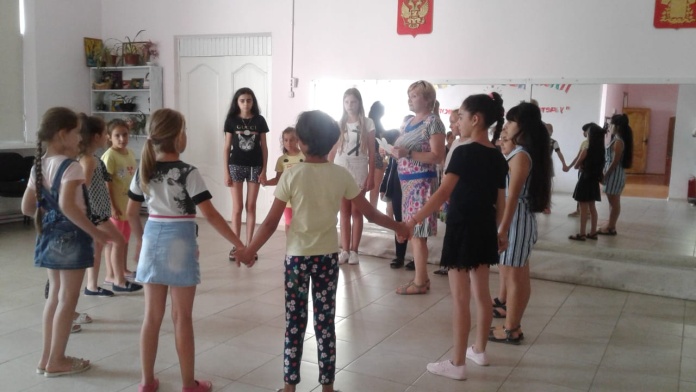 